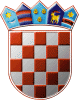         REPUBLIKA HRVATSKAOSJEČKO-BARANJSKA ŽUPANIJA
KLASA: 112-03/22-01/4URBROJ:2158-109-02-22-07Ernestinovo, 23. ožujka 2022. g Temeljem članka 50. stavka 11. Statuta dječjeg vrtića Ogledalce Ernestinovo od 29. srpnja 2020. godine te članka 26. stavka 7. Zakona o predškolskom odgoju i obrazovanju (NN, broj NN 10/97, 107/07, 94/13, 98/19), Upravno vijeće Dječjeg vrtića Ogledalce na 24. sjednici održanoj  23. ožujka 2022. g., na temelju prijedloga ravnateljice, donosiODLUKU O IZBORUI.Zasniva se radni odnos na određeno  nepuno radno vrijeme, za radno mjesto računovodstveni djelatnik do 31.8.2023.g. uz probni rad od tri mjeseca -1 izvršitelja/ica sa sljedećim kandidatom:ZORICA ŠUICA, Mirna 6, LaslovoII.Upravno vijeće jednoglasno prihvaća prijedlog ravnateljice za zasnivanje radnog odnosa temeljem natječaja objavljenog na stranicama Hrvatskog zavoda za zapošljavanje, te mrežnim stranicama i oglasnoj ploči Dječjeg vrtića Ogledalce od dana 4. ožujka 2022. godine za radno mjesto kako je navedeno u točki  I. ove Odluke.III.Temeljem članka 56. Statuta Dječjeg vrtića Ogledalce Ernestinovo, ravnateljica Dječjeg vrtića će s kandidatkinjom iz točke I. sklopiti Ugovor o radu.IV.Ova Odluka je konačna i stupa na snagu danom donošenja.UPRAVNO VIJEĆEO tome obavijest:1.	na mrežnoj stranici vrtića2.	pismohrana3.         oglasna ploča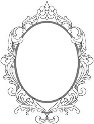 DJEČJI VRTIĆ OGLEDALCEERNESTINOVO